Expanding Horizons 2019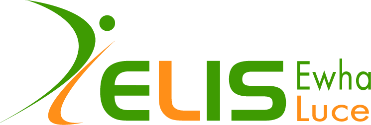 Ewha-Luce International Seminar for Women Graduate Students in STEM from the U.S. and AsiaCurriculum VitaePLEASE PRINT IN ENGLISH / OR IN KOREANNameDate of Birth (DD/MM/YYYY)  			InstitutionI certify that all information in my application is my own work, factually true and honestly presented.Signature                                                           DateThe Ewha-Luce International Seminar ensures the privacy of the participants and any form of personal information will be used only for the sole purpose of this seminar and will be destroyed thereafter.EDUCATION (if any)Years attendedInstitutionDegreeMajorCountry~~~~~PROFESSIONAL TRAINING ACTIVITIES AND MEMBERSHIP (if any)Years attendedTitle of the TrainingOrganizerDescription~~~~~~VOCATIONAL EXPERIENCESYears attendedOrganizationPositionDescription~~~~~~AWARDS AND HONORSYearTitleOrganizationDescription~~~PUBLICATIONS (if any)YearTitlePublisherNON-PROFESSIONAL EXPERIENCES (if any)YearTitleOrganizationDescriptionAPPLICANT’S SIGNATURE